MARKETING ASSISTANT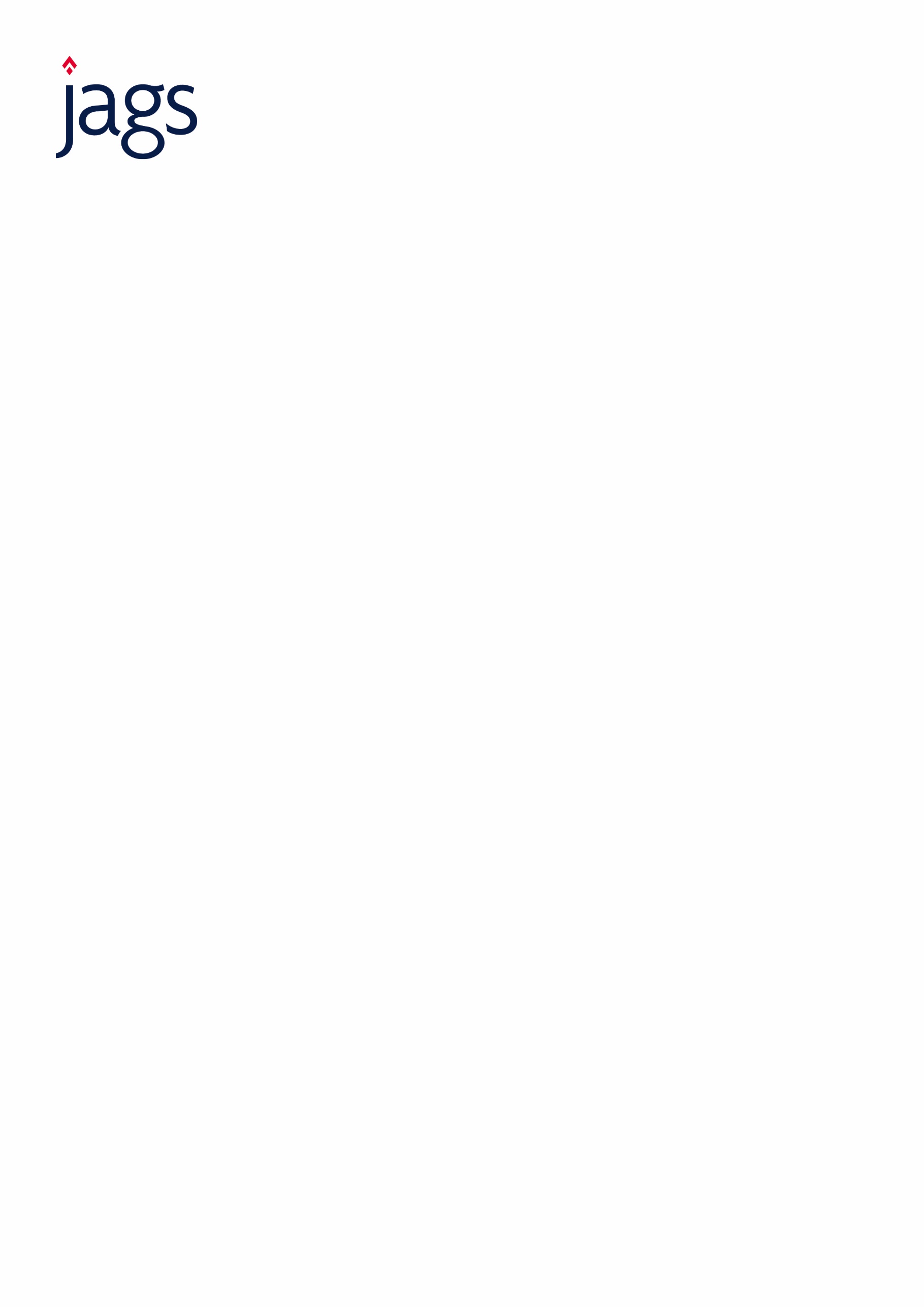 Full-time or Part-time may also be considered, Permanent Salary: £25,000 - 28,000 per annum pro rata depending on qualifications and experienceDo you have a passion for life and learning? If so, our Marketing and Communications team at JAGS is looking for a Marketing Assistant to join their dynamic team. Working within the Marketing & Communications Department, the Marketing Assistant will support the whole department with press, marketing and events.  We are looking for an energetic and creative thinker to join this exceptional department; an individual who is keen to learn and show initiative in this varied role. We require an individual who has team working abilities and a keenness to enable all colleagues to contribute ideas and be part of a positive change. Someone who is willing to go the extra mile in the busy life of the school with intellectual curiosity, resilience and optimism key to the role. In addition, any prospective candidate must show an active commitment to the values and expectations of our school community and to the welfare of the pupils.We can offer you:The opportunity to join our outstanding school where public examination results consistently place JAGS amongst the leading schools in the UKA community of considerate, creative and compassionate students and staffA highly diverse and inclusive school community, committed to our bursary provisionAn inspiring and enthusiastic team of colleagues across the teaching and support staffExcellent facilities, including the latest resources to support learningA wide-ranging benefit package including lunch, gym membership, free access to the Dulwich Picture Gallery and the cycle to work scheme.Please visit our website www.jags.org.uk/day-to-day/vacancies to download a JAGS Support Staff Application Form and Candidate Pack. For further information please contact recruitment@jags.org.uk or Jo Denham, Head of Marketing& Communications (jo.denham@jags.org.uk), who will be happy to answer any questions. Letters and CVs only will not be accepted.Closing date: 25th August 2022Interviews will commence shortly afterInterviews may be held at any stage after applications are received, therefore, interested candidates are advised to apply as soon as possible. We reserve the right to close this vacancy earlier than the specified deadline, if a suitable candidate is found.JAGS is committed to equality of opportunity, diversity and inclusion in our school community. Safeguarding and promoting the welfare of children and young people are at the heart of everything we do and JAGS expects all staff and volunteers to share this commitment. An enhanced DBS will be required for the successful candidate. Reg charity No 1124853